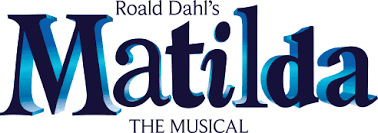 _____________________________________________________________________________________MRS. WORMWOOD – Audition Script***VERY LOUD, SASSY, CRAZY, OVER-THE-TOP!!!***As part of your audition, you’re required to memorize and perform the lines below and a song.  The song is listed beside the audition piece, however, if you can’t find that song then you may sing a song of your choice (a verse and a chorus)!  (But, extra points for doing the required song!)  ***I have attached the YouTube link for each song with lyrics.***_____________________________________________________________________________________MR. WORMWOODIn business, son, a man's hair is his greatest asset. Good hair means a good brain.(MR. WORMWOOD removes the towel, revealing his hair is now bright green.)(MRS. WORMWOOD and MATILDA enter.)MRS. WORMWOODYour... hair! It's... It's... green!(MRS. WORMWOOD holds up a mirror.)MR. WORMWOODMy hair's green!MRS. WORMWOODWhy on earth did you do that?MATILDAMaybe you used some of mummy's peroxide by mistake?MRS. WORMWOODThat's exactly what you've done, you stupid man!MR. WORMWOODMy hair! My lovely hair?(sudden thought)I've got my deal today! The Russians... what am I going to do?MATILDAI know what you can do.MR. WORMWOODWhat?MATILDAYou could pretend you're an elf.MR. WORMWOODWhat are you talking about you fool? The boy's a loony._________________________________________________________________________________________MRS. WORMWOODWho is it?MISS HONEYOh, yes, um, hello, my name is Miss Honey. Matilda's teacher?MRS. WORMWOODBit busy right now...MISS HONEYIt will only take a moment.MRS. WORMWOODOh, well, come in if you must.(inviting MISS HONEY inside)This is Rudolpho, he's my dance partner. We're rehearsing.RUDOLPHOCiao (chow).MISS HONEYAh, parle Italiano? Bene.(beat)What?RUDOLPHO(to MRS. WORMWOOD)Who is this, babe? You know what interruptions do to my energy flow.MRS. WORMWOODWhat do you want, Miss Chutney?MISS HONEYIt's Miss Honey. Well, as you know Matilda is in the bottom class and children in the bottom class aren't really expected to read-MRS. WORMWOODWell stop her reading then. Lord knows we've tried.RUDOLPHO(dancing)I'm in the zone, doll. I can feel it in my hips. Don't waste this.MRS. WORMWOODI'm not in favor of girls getting all clever pants, Miss Hussey. Looks are more important than books. Now, look at you, look at me. You chose books, I chose looks. Good day.END_________________________________________________________________________________________https://youtu.be/0E5rDR0Z588  AUDITION SONG:  “LOUD”Somewhere along the way, my dear
You've made an awful error.
You oughtn't blame yourself now
Come along.

You seem to think that people
Like people, what are clever.
It's very quaint, it's very sweet
But wrong!

People don't like smarty pants
What go round claiming
That they know stuff
We don't know.

Now, here's a tip.
What you know matters less
Than the volume with which
What you don't know's expressed!

Content, has never been less important.
So you have got to be ...

(MRS WORMWOOD and (ENSEMBLE))

Loud!
(Loud, loud, loud)

Girl, you've got to learn to stand out
And stick out from the crowd!
(Crowd, crowd, crowd)

A little less flat!(Flat!)
A lot more heel!(Heel!)
A little less fact!(Fact!)
A lot more feel!(Feel!)
A little less brains!(Brains!)
A lot more hair!(Hair!)
A little less head!(Head!)
A lot more derriere!(Derriere!)

